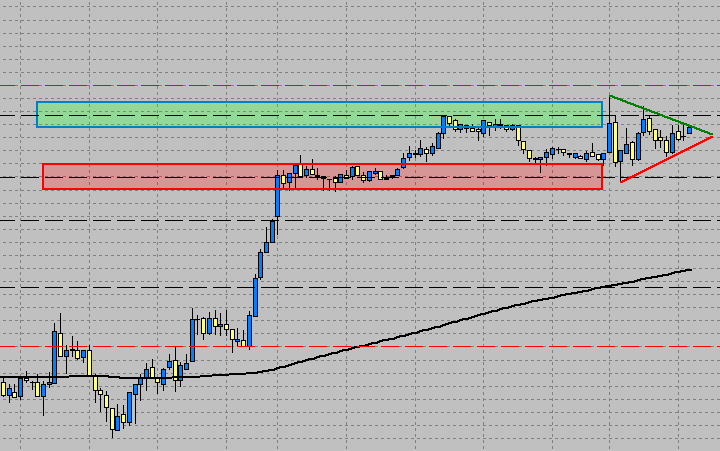 Красная пунктирная линии – КЛЮЧЕВЫЕ уровни, черные – ЛОКАЛЬНЫЕ уровни.                                     1.       Торговля- фигура треугольник.     Ожидаю отбой от верхней границы треугольника и границы лок.уровня, пробой вниз треугольника, так как сформировались пин бары, дожи и все они находятся в диапазоне локального уровня 115 767 и под верхней границей треугольника.Пин бар Н-115 730, L-115 600.  Вход в позицию на 2 шага ниже пин бара -115 580, С.Л - 115750 . Цель 115 300,( локальный уровень).       Выставляю 1-й ТП на уровне  -115 450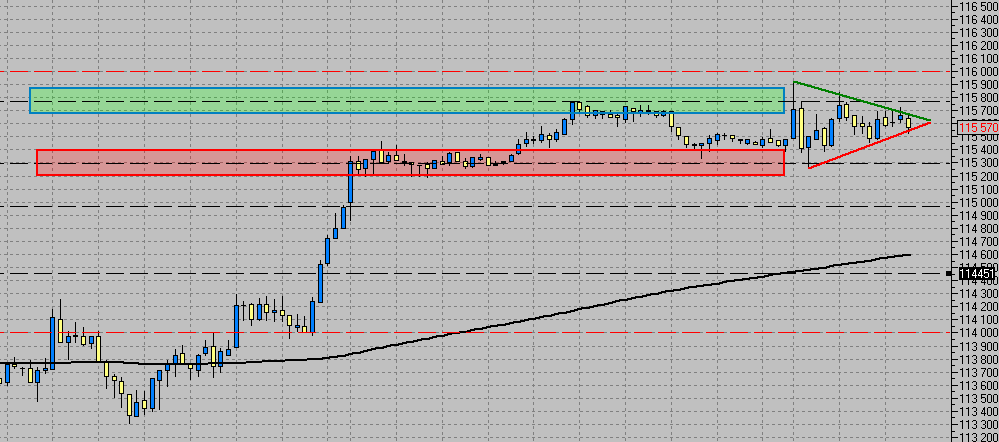 1-й ТП отработал на уровне 115 450, ждем дальнейшего развития.Ре -тест треугольника от его нижней границыОжидания не оправдались (ре тест) и пр., 2-й лот выбило из позиции по СЛ 115 750.  Результат Б/У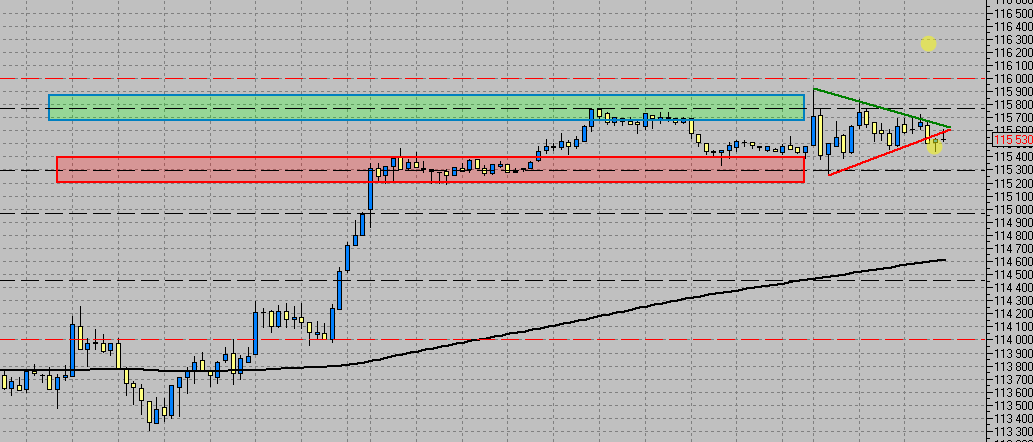 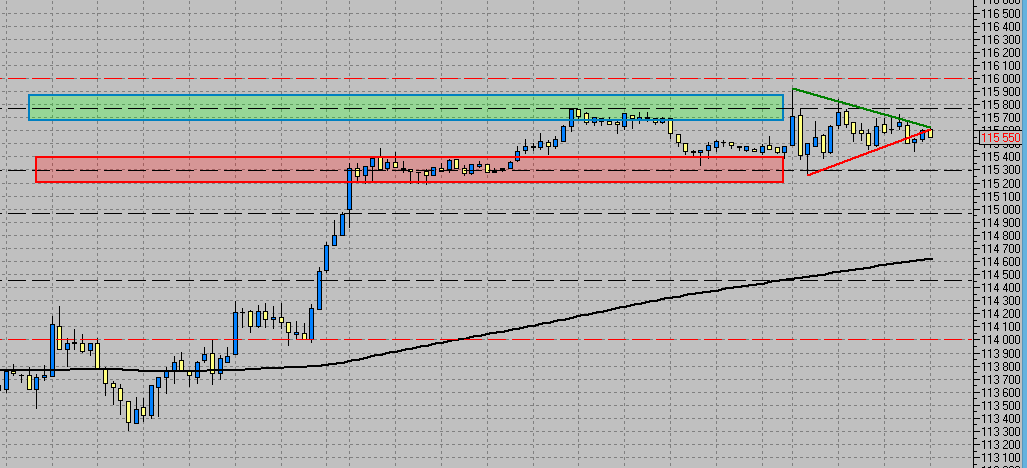 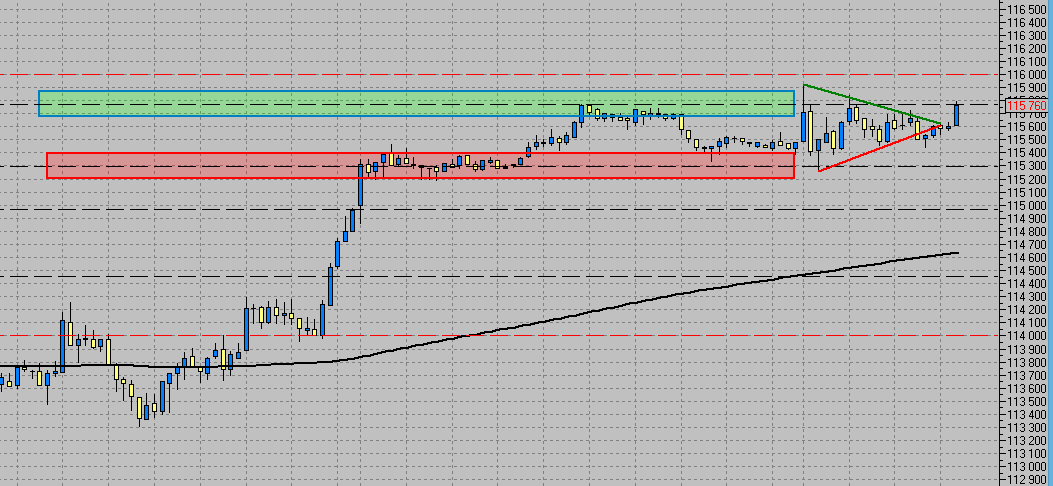 2.      Торговля по свечам.     Ожидаю открытие сделки вниз: обновился экстремум, отбой от диапазона целевого уровня -116 000 и наличие пин бара.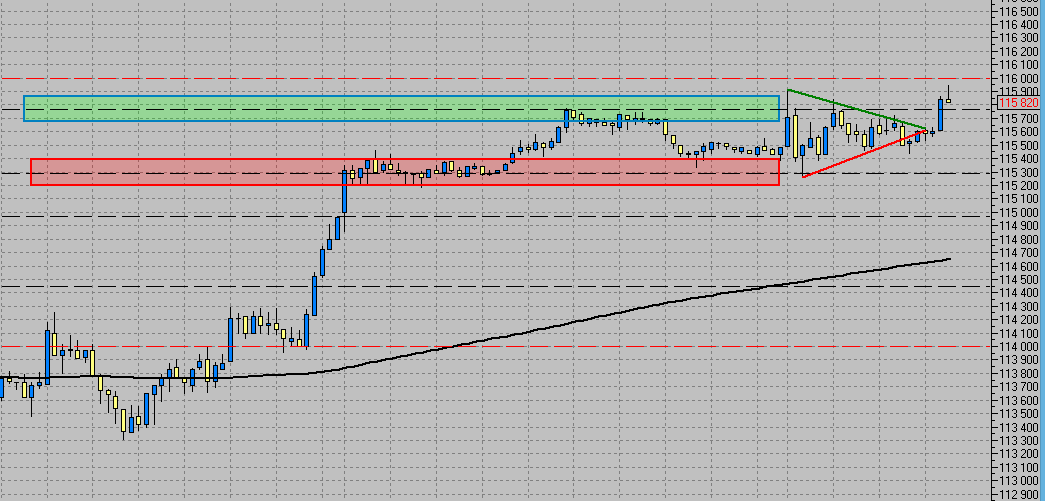 Пин бар Н-115 950, L- 115 760.  Вход сделку - 115 740, СЛ-115 970. Цель 115 300.    Выставляю  1-й ТП на уровне -115 550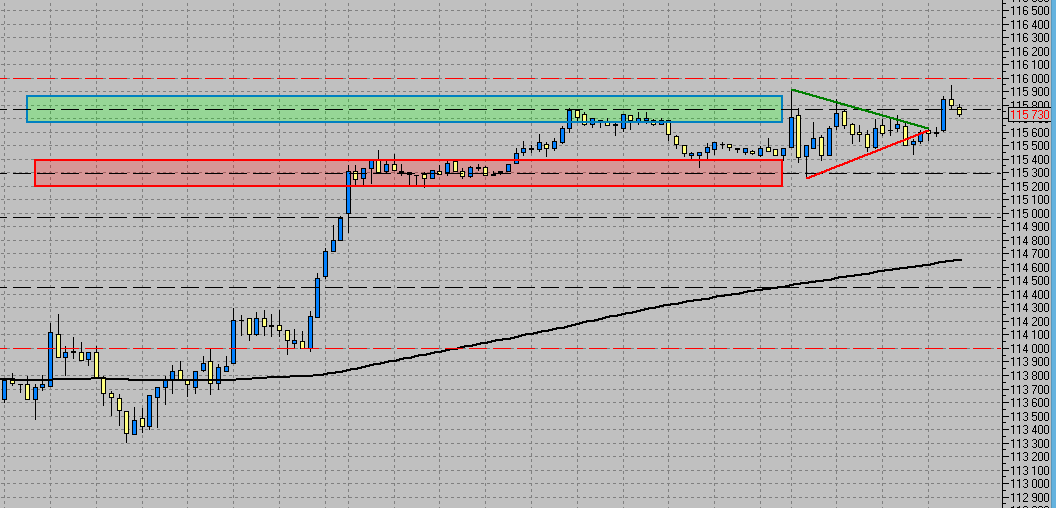 1-й ТП- 115 550 отработал.          Ждемс…..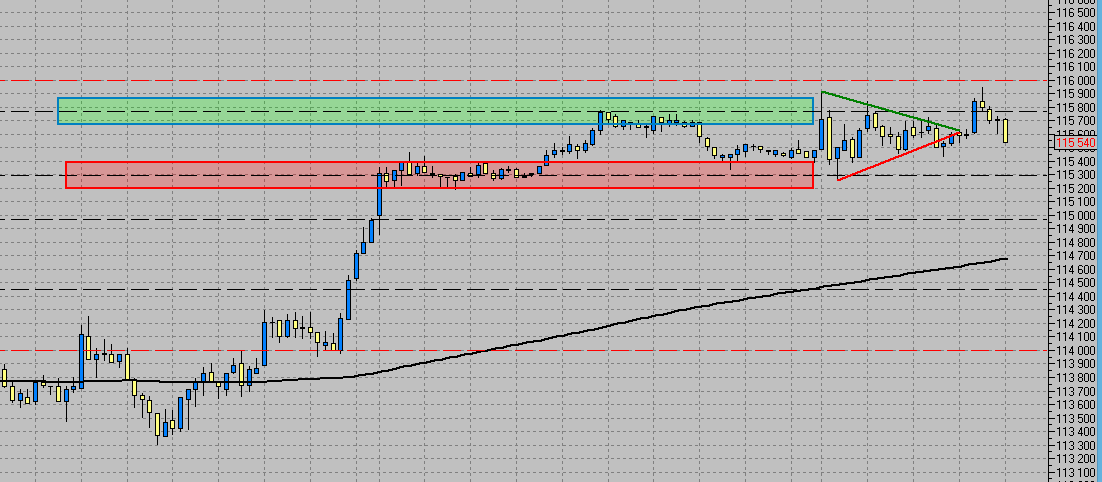 2-й ТП- 115 300 закрылся.               Оправдались надежды.                Результат – Прибыль.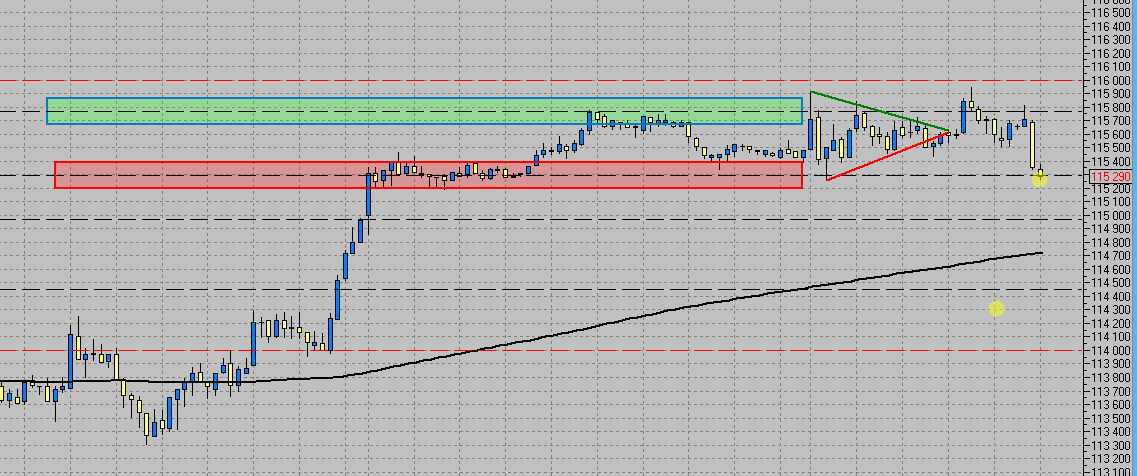 